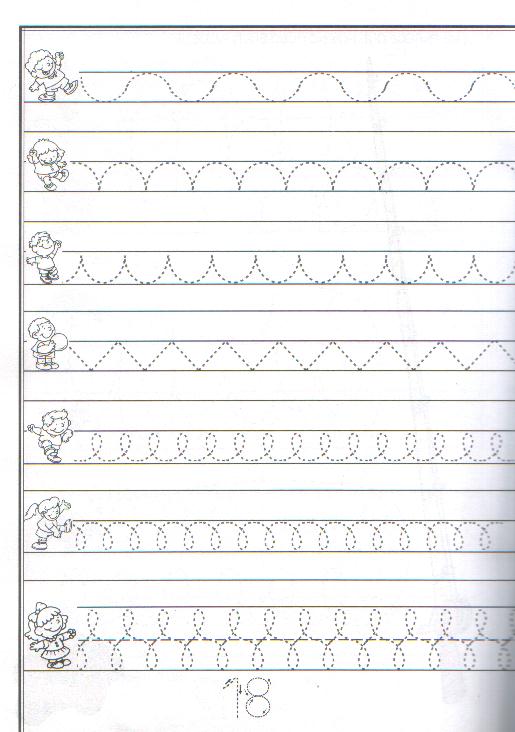 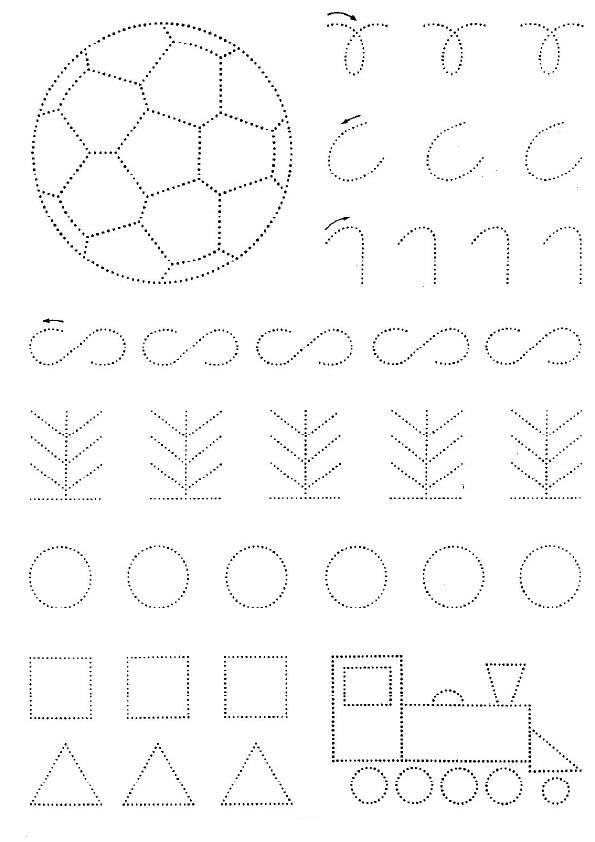 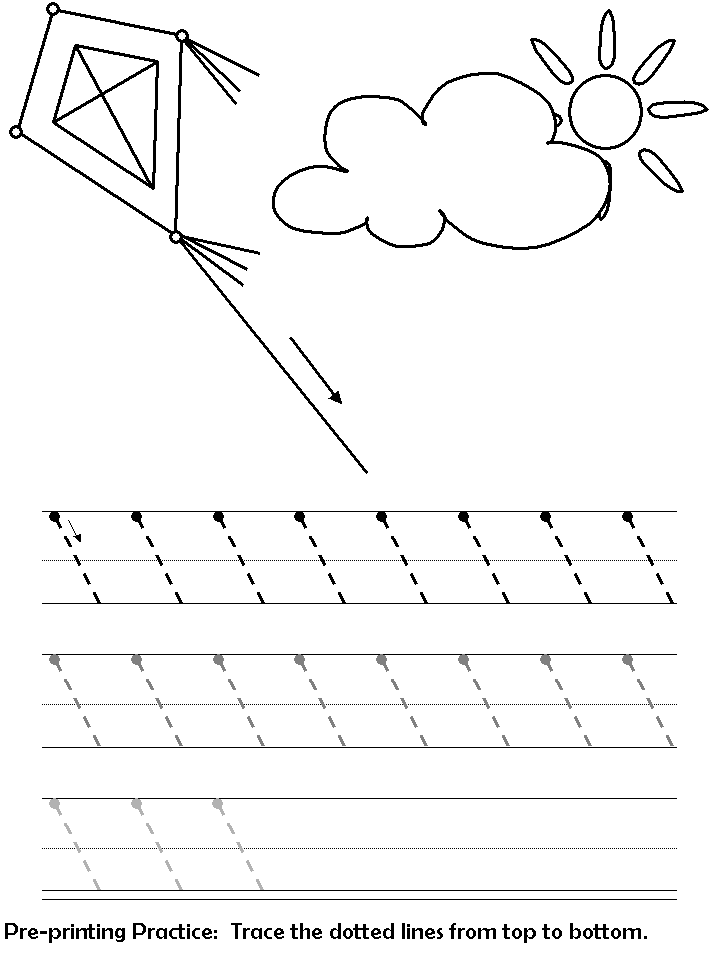 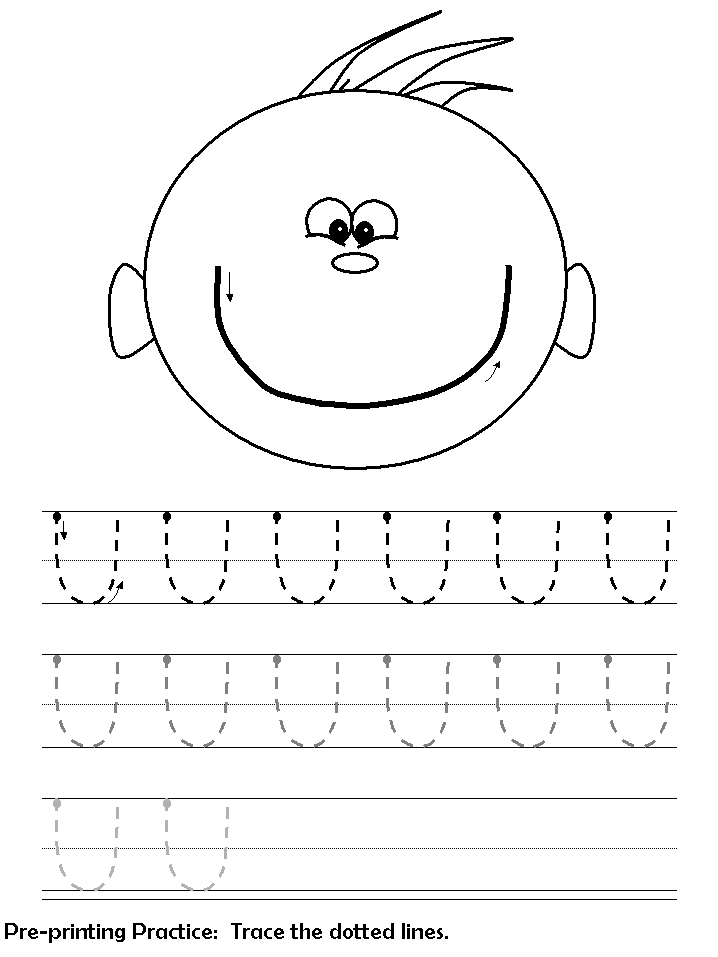 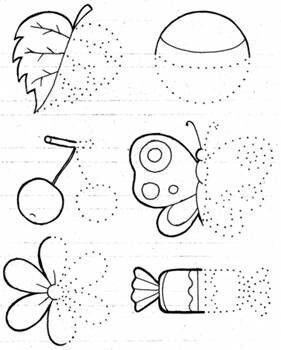 Zadanie dla 5-latków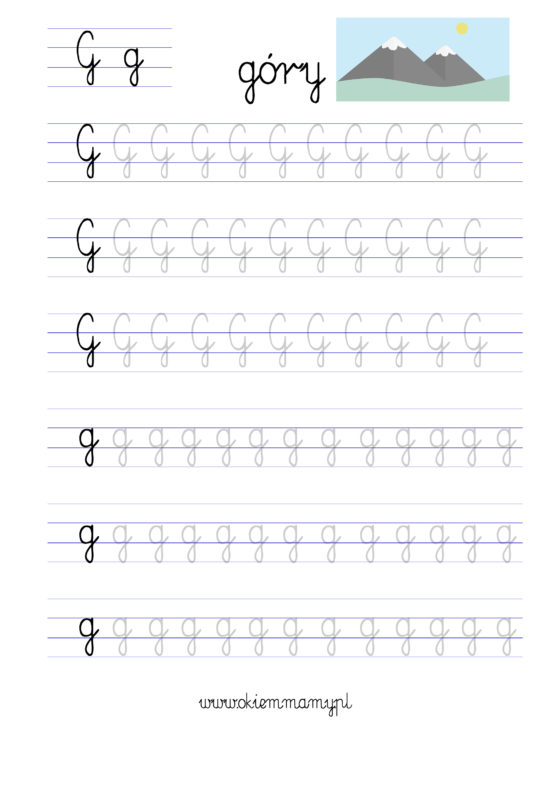 